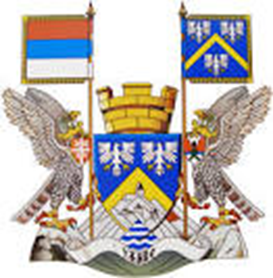 Град УжицеПРИЈАВА НА ЈАВНИ ПОЗИВЗА ОБАВЉАЊЕ ПОСЛОВА ТЕКУЋЕГ ОДРЖАВАЊА И ОЧУВАЊА ЛОКАЛИТЕТА ''ДОЊА СТАПАРСКА БАЊА''У Ужицу___________ 2018. ГодинеМП						    ________________________								(својеручни потпис подносиоца)ОСНОВНИ ПОДАЦИОСНОВНИ ПОДАЦИОСНОВНИ ПОДАЦИИме и презиме подносиоца пријавеИме и презиме подносиоца пријавеПравна формаПравна формаМатични бројМатични бројПИБПИБШифра претежне делатностиШифра претежне делатностиАдреса (улица, број, место)Адреса (улица, број, место)Телефон / ФаксТелефон / ФаксЕ-mail Е-mail Пословна банкаНазив и адресаПословна банкаБрој рачунаПЛАНИРАНЕ АКТИВНОСТИПЛАНИРАНЕ АКТИВНОСТИРБАктивности1.2.3.4.5.ОЧЕКИВАНИ РЕЗУЛТАТИОЧЕКИВАНИ РЕЗУЛТАТИРБРезултат1.2.3.4.5.ОПИС ПОСЛОВАОЧЕКИВАНИ ЕФЕКТИ ПРОЈЕКТАПочетак  реализацијеЗавршетак  реализацијеФИНАНСИЈСКИ ОКВИРФИНАНСИЈСКИ ОКВИРФИНАНСИЈСКИ ОКВИРДруги извори финансирањаУ ДИНДруги извори финансирањаУ %Буџет јединице локалне самоуправе У ДИНБуџет јединице локалне самоуправе У %Укупан буџет У ДИНУкупан буџет У %ПРЕТХОДНА ИСКУСТВА У РЕАЛИЗАЦИЈИ ПОСЛОВАПРЕТХОДНА ИСКУСТВА У РЕАЛИЗАЦИЈИ ПОСЛОВАПРЕТХОДНА ИСКУСТВА У РЕАЛИЗАЦИЈИ ПОСЛОВАГодина Врсте активностиРезултати